卡宾品牌用户资产数智化运营专项广 告 主：卡宾官方旗舰店所属行业：服饰内衣执行时间：2020.10.15-11.15参选类别：电商营销类营销背景近年以来服饰行业消费者呈现年轻化以及下沉化趋势，消费用户群体趋向多元化、个性化，90后、95后逐步成长为主力消费用户群体。品牌如何挖掘年轻用户特征及喜好，如何不断扩充自身用户潜客池，如何抓住年轻用户心智，成为生意增长的核心目标及驱动力。营销目标引导品牌依据GOAL用户运营方法论的思路以及流程，对自身用户进行深度挖掘，促进品牌用户盘面扩大，提升目标人群占比，从而助力品牌生意持续增长。目标用户群：都市Z世代：结合品牌年轻化战略，培养年轻用户心智，扩展品牌用户面积。小镇青年：主要为提升品牌渗透深度，下钻各层级人群，进一步提升市场占有率。策略与创意通过体系化的用户运营，精准定位目标人群并高效渗透，进而提升目标人群转化率、加速用户价值增长，最终建立起品牌与消费者之间的良好关系，实现品牌用户资产增长良性闭环。针对都市Z世代人群进行挖掘，采取人货场匹配模型，针对用户喜好结合品牌联名设计趣味素材入口图，提升整体效率。针对小镇青年人群进行触达，结合前期测试结果，针对落地页产品布局，以及素材制作均单独建立模板进行投放。执行过程/媒体表现Evolve-制定策略（10.15-10.25）挖掘品牌用户资产现状以及用户特点，将品牌用户拆分十大靶群，并锚定两大靶群用户：都市Z世代及小镇青年。同时分析用户群体特征标签以及类目整体大盘用户现状，根据用户偏好细分圈定人群，制定触达计划。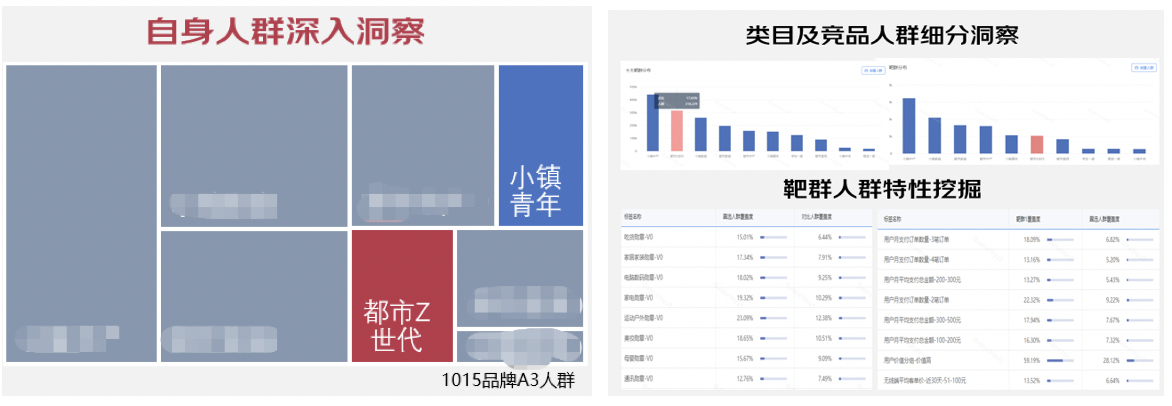 Execute-执行计划（10.25-11.13）结合活动节奏，针对不同用户群体单独建立投放计划，匹配符合用户心智特性的素材以及落地页，增强引流及转化效率。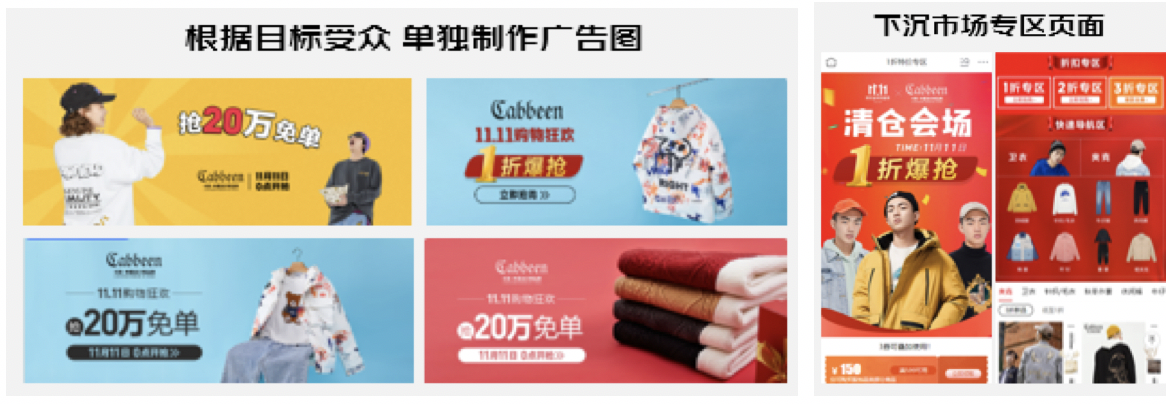 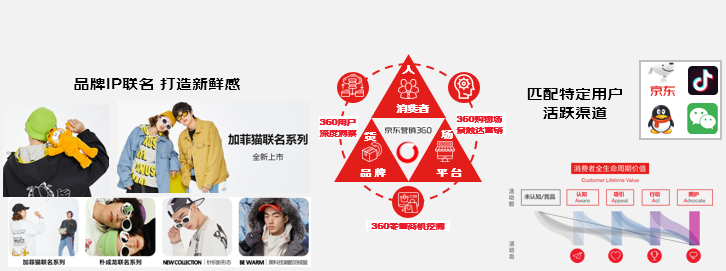 Evaluate-衡量效果（11.14-11.15）梳理整体用户资产变化情况，沉淀品牌A1-A4人群，通过效果论证现有策略并迭代进行复用。营销效果与市场反馈GMV效果：整体GMV同比上涨31%。整体销售类目TOP1。用户效果：品牌用户资产同比上涨80%。目标人群效果：A2人群中，都市Z世代人群环比上涨98%，小镇青年人群环比上涨134%。A3&A4人群中，都市Z世代人群环比上涨7%，小镇青年人群环比上涨9%。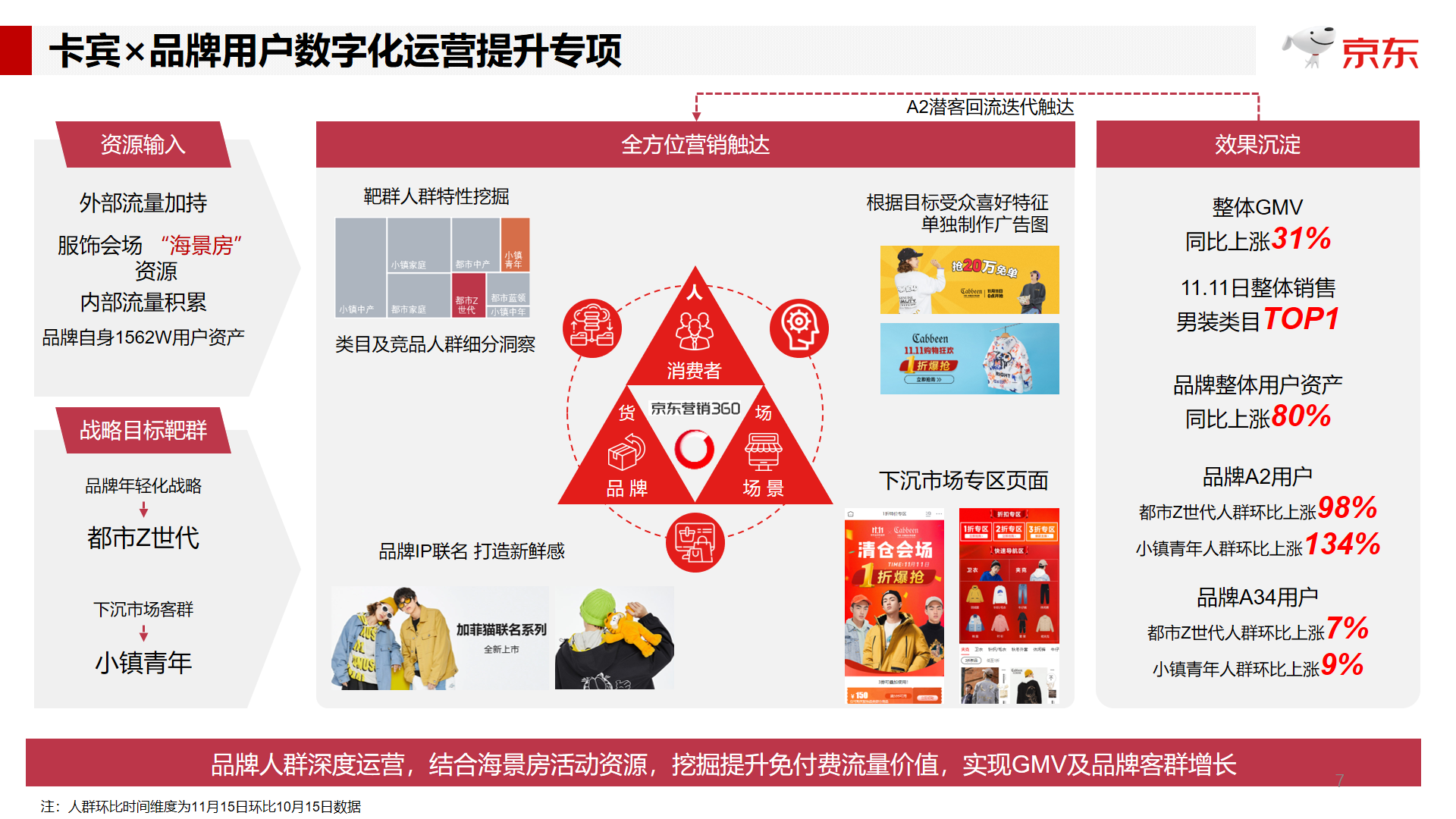 